Оценочная стоимость посадочного материала.Оценочная стоимость работ.Итоговая стоимость реализации проекта: 2 356 370,04.П.п.НазваниеНазваниеЕд. изм.размерразмерколичествоколичествоценаценастоимостьстоимостьДеревьяДеревьяДеревьяДеревьяДеревьяДеревьяДеревьяДеревьяДеревьяДеревьяДеревьяДеревья1.Липа  мелколистная, форма «крыша»Липа  мелколистная, форма «крыша»шт.180*180, h 4500180*180, h 450022151 520,00151 520,00303 040,00303 040,00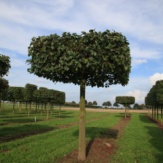 2.Липа  мелколистная, форма «крыша»Липа  мелколистная, форма «крыша»шт.150*150, h 3500150*150, h 350022132 470,00132 470,00269 940,00269 940,003.Ель европейская, блок живой изгородиЕль европейская, блок живой изгородишт.80*80*30080*80*300151548 960,0048 960,00734 400,00734 400,00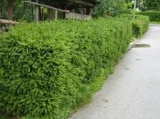 4.Груша Кальера ШантиклерГруша Кальера Шантиклершт.100*100*200100*100*2001133 660,0033 660,0033 660,0033 660,00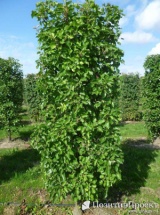 Итого:Итого:Итого:Итого:Итого:Итого:Итого:Итого:Итого:Итого:1 341 040,001 341 040,00КустарникиКустарникиКустарникиКустарникиКустарникиКустарникиКустарникиКустарникиКустарникиКустарникиКустарникиКустарники5.Сирень китайская СаугианаСирень китайская Саугианашт.100*100*200100*100*2002228 370,0028 370,0056 740,0056 740,00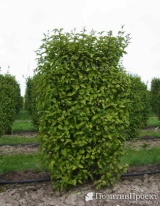 6.Боярышник СливолистныйБоярышник Сливолистныйшт.100*100*200100*100*2002229 453,0029 453,0058 906,0058 906,00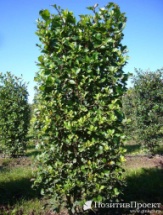 Итого:Итого:Итого:Итого:Итого:Итого:Итого:Итого:Итого:Итого:115 646,00115 646,00Травянистые многолетникиТравянистые многолетникиТравянистые многолетникиТравянистые многолетникиТравянистые многолетникиТравянистые многолетникиТравянистые многолетникиТравянистые многолетникиТравянистые многолетникиТравянистые многолетникиТравянистые многолетникиТравянистые многолетники7.Вейник остроцветковый «Avalanche»Вейник остроцветковый «Avalanche»шт.С2С2100100300,00300,0030 000,0030 000,00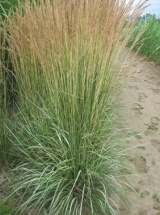 8.Вероника длиннолистная «Rosea»Вероника длиннолистная «Rosea»шт.С3С35050360,00360,0018 000,0018 000,00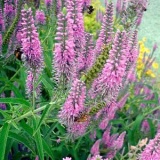 9.Астранция крупная «Rosea»Астранция крупная «Rosea»шт.С№С№5050418,00418,0020 900,0020 900,00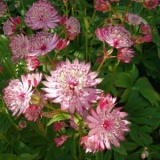 Итого:Итого:Итого:Итого:Итого:Итого:Итого:Итого:Итого:Итого:68 900,0068 900,00Оценочная стоимость:Оценочная стоимость:Оценочная стоимость:Оценочная стоимость:Оценочная стоимость:Оценочная стоимость:Оценочная стоимость:Оценочная стоимость:Оценочная стоимость:Оценочная стоимость:1 525 586,001 525 586,00Оценочная стоимость материаловОценочная стоимость материаловОценочная стоимость материаловОценочная стоимость материаловОценочная стоимость материаловОценочная стоимость материаловОценочная стоимость материаловОценочная стоимость материаловОценочная стоимость материаловОценочная стоимость материаловОценочная стоимость материаловОценочная стоимость материаловОценочная стоимость материаловОценочная стоимость материаловП.п.П.п.НаименованиеНаименованиеНаименованиеЕд. измеренияЕд. измеренияКоличествоКоличествоЦенаЦенастоимостьстоимостьстоимость1.1.ГравийГравийГравийтт663 500,003 500,0021 000,0021 000,0021 000,002.2.Зеркало (фигурная резка)Зеркало (фигурная резка)Зеркало (фигурная резка)шт.шт.4423 404,0023 404,0093 616,0093 616,0093 616,003.3.Доска (сосна)  20х95х3000Доска (сосна)  20х95х3000Доска (сосна)  20х95х3000шт.шт.3434124,00124,004 216,004 216,004 216,004.4.КраскаКраскаКраскалл22540,00540,001 080,001 080,001 080,005.5.Вспомогательные материалыВспомогательные материалыВспомогательные материалы2 000,002 000,002 000,00Итого:Итого: 121 912,00 121 912,00 121 912,00 121 912,00 121 912,00 121 912,00 121 912,00 121 912,00 121 912,00 121 912,00 121 912,00 121 912,00П.п.НаименованиеЕд. измеренияКоличествоЦенаСтоимость1.Засыпка гравиям243400,0017 200,002.Устройство цветниковм236500,0018 000,003.Монтаж деревянных констукций м/п100,003 400,004.Покраска деревянных конструкций (в два слоя)м22,176240,00522,245.Демонтаж  садаобъём50 000,006.Посадка деревашт.470 000,00280 000,007.Посадка кустарникашт.515 000,0075 000,008.Установка зеркальных модулейшт.25 000,0010 000,009.Посадка блока живой изгородишт.615 000,0090 000,0010.Транспортные расходы10 % стоимости материалов10 % стоимости материалов10 % стоимости материалов164749,80Итого:708 872,04708 872,04708 872,04708 872,04708 872,04